6. nacionalni Unesco projekt»Kam z odpadnim materialom«Naše vsakdanje navade se le počasi spreminjajo in zato jih moramo zavestno in z vztrajnostjo spreminjati. Mi smo se odločili, da jih spremenimo na bolje z mislijo na dolgoročno boljše življenje tako nas kot zanamcev.V izobraževalnih ustanovah se bomo potrudili, da bomo pozorni na naše vsakdanje potrebe, jih ozavestili in iskali načine za zmanjšanje le teh. Ker res ne potrebujemo vsak mesec nove igrače in malce pokvarjeno igračo ni potrebno takoj zavreči... na papir lahko rišemo in pišemo na obeh straneh... stara majica lahko z malce domišljije postane zadnja moda...V svojih dejanjih se bomo povezali tudi z domačimi, tako starši kot ostalimi sorodniki... poskusili se bomo povezati tudi znotraj krajevnih skupnosti...  Predmete fotografirajte ter jih nato uporabljajte. Poročilo pošljite najkasneje do 31.5.2024.Razmišljamo preko jutri, iščimo rešitve za pojutrišnjem.PRIJAVNICAna 6. nacionalni Unesco projekt»Kam z odpadnim materialom«,ki ga za slovensko mrežo Unescovih šol organiziraOŠ Franca Rozmana Staneta, LjubljanaZAVOD: _______________________________________________________________________ MENTOR: _____________________________________________________________________KONTAKTNI PODATKI MENTORJA (e- naslov, telefon): _____________ __________________________________________________________________________________ Datum: _______________        Podpis prijavitelja: ______________________ Prijavnico pošljite na e-naslov helena.sirotka@guest.arnes.si. POROČILOo izvedbi projekta»Kam z odpadnim materialom«ZAVOD: __________________________________________________________________________ SMO UNESCO VRTEC/ŠOLA:   da/ne MENTOR (za izdajo potrdila o sodelovanju; datum in kraj rojstva): __________________________________________________________________ DATUM IZVEDBE: ____________________________________________________________ SODELUJOČI (navedite triado/letnik in število)KRATEK OPIS IZVEDBE: ___________________________________________________________________________________________________________________________________________ Tukaj dodate fotografije.Kraj in datum: _________________________  Podpis: ____________________________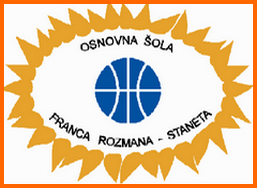 OŠ FRANCA ROZMANA STANETAPrušnikova ulica 85, 1000 Ljubljana01 512 47 02  / osljfrs2s@guest.arnes.si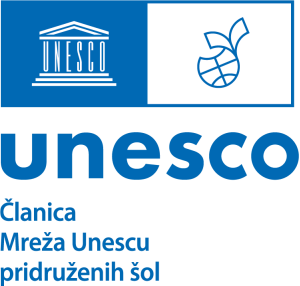 OŠ FRANCA ROZMAN STANETAPrušnikova ulica 85, 1000 Ljubljana01 512 47 02  / osljfrs2s@guest.arnes.siOŠ FRANCA ROZMANA STANETAPrušnikova ulica 85, 1000 Ljubljana01 512 47 02  / osljfrs2s@guest.arnes.siOTROCI:UČENCI:DIJAKI:UČITELJI/VZGOJITELJI:DRUGO:DRUGO: